Klejner (alm)150 g smør (stuetemp)150 g sukker150 g æg400 g fløde    3 g hjortetaksalt500 g melSkal fra 2 citronerSkal fra 1 appelsin1-2 tsk. kardemommeLidt saltPalmin til kogningFremgangsmåde - sprøde klejnerSmør og sukker røres blødt, eventuelt i en røremaskine. Æg og fløde tilsættes. Mel, citrus-skal og krydderier tilsættes. Dejen røres færdig og stilles på køl 1 time. Rulles ud, skæres og vrides. Koges i palmin.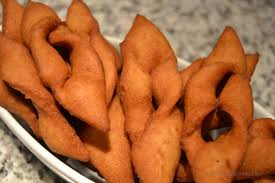 